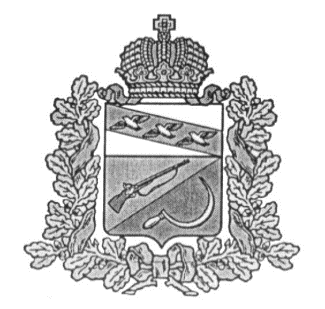 АДМИНИСТРАЦИЯВЯЗОВСКОГО СЕЛЬСОВЕТАЩИГРОВСКОГО РАЙОНА КУРСКОЙ ОБЛАСТИП О С Т А Н О В Л Е Н ИЕот 25 февраля 2022 года № 22Об утверждении перечня видов муниципального контроля и органов, уполномоченных на их осуществление, на территории Вязовского сельсовета Щигровского районаВ соответствии с Федеральным законом от 06.10.2003 года № 131-ФЗ «Об общих принципах организации местного самоуправления в Российской Федерации», Федеральным законом от 26.12.2008 года № 294-ФЗ «О защите прав юридических лиц и индивидуальных предпринимателей при осуществлении государственного контроля (надзора) и муниципального контроля», Уставом муниципального образования «Вязовский сельсовет» Щигровского района Курской области, Администрация Вязовского сельсовета Щигровского района Курской областиПОСТАНОВЛЯЕТ:1.Утвердить прилагаемый перечень видов муниципального контроля и органов, уполномоченных на их осуществление, на территории Вязовского сельсовета Щигровского района Курской области.2. Контроль за исполнением данного постановления оставляю за собой.3. Постановление вступает в силу со дня его обнародования.Глава Вязовского сельсовета                                      С.Н. КозловУтвержденпостановлением АдминистрацииВязовского сельсоветаот 25.02.2022 г. № 22Переченьвидов муниципального контроля и органов, уполномоченных на их осуществление, на территории Вязовского сельсоветаЩигровского района Курской области№ п/пНаименование вида муниципального контроля, осуществляемого на территории МО «Вязовский сельсовет» Щигровского районаОрган, уполномоченный на осуществление соответствующего вида муниципального контроляРеквизиты муниципальных НПА, регулирующих соответствующий вид муниципального контроля1.Муниципальный контроль в сфере благоустройства на территории Вязовского сельсоветаАдминистрация Вязовского сельсоветаРешение Собрания депутатов Вязовского сельсовета Щигровского района от 21.12.2021г.№ 3-11-7